SchulArena-Webquest: An apple a day passend zu: Open World 1 Unit 7 / An apple a day (oder lehrmittelunabhängig einsetzbar)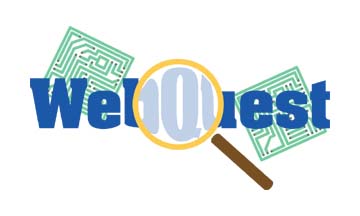 Download the document and save it on your computer.Write the answers and/or post the pictures onto this sheet.Print it out when you have finished and bring it to class.Station one: Healthy eating quizYou need:- http://healthyeatingquiz.com.au/ Do the quiz carefully (it takes you about 20 minutes).Print out the result and read it. Look up unknown words: http://www.dict.cc/ Bring it to the class and compare your results with your classmates. Station two: idioms based on healthYou need the following sites:- http://www.englishclub.com/ref/Idioms/Health/index.htm Read the idioms and their meanings  on the website above.Then do the following test:  - http://www.englishclub.com/ref/Idioms/Quizzes/Health_1/index.htm Your result: _____________ (out of 10)Station three: English with Mr. Duncan / Health and exerciseYou need the following site:- http://www.youtube.com/watch?v=7v4Vbhtx6TM Watch the video and answer the following questions:The way our body is functioning is called _________________  health.Furthermore it describes how well it is working and how well the different parts of our body are functioning.When we talk about how each one of us feels emotionally we refer to _________________  health.It describes how we deal with all of the problems in our lives, how we see other people around us and how we cope with the effects of worry and stress.There is a connection between _________________  and _________________  health and they have the ability to affect each other.expression for "feel tired" and "out of breath":	to be out of	 _________________  	to be		 _________________  	your health is	 _________________  	to be 		 _________________  How do you call unhealthy food which contains too much fat and sugar? _________________  Your chances of dying of a _________________  attack or stroke increases if you are _________________  .Words connected to exercise: aerobics,  _________________  , recreation, _________________  fit, _________________  Types of exercises: - light exercise - _________________  , _________________  , moving about- moderate exercise: _________________  jog, fast _________________  , - vigorous exercise: _________________  run or jog, _________________  order from slow to fast: jogging - walking - runningAlcohol damages your _________________  and your _________________  , smoke damages your _________________  .  --> risk of _________________  What joke did he made when he was lifting the dictionaries: 'I'm just exercising _________________________  .'Idiom: Fit as _________________  some adjectives: strenuous - tiring - vigorous - (un)fit - (un)healthy - flexible - supple